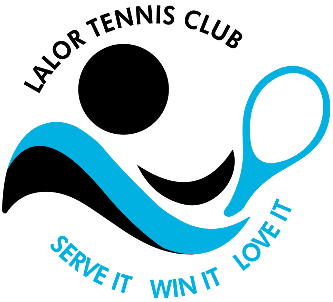 Membership Application Form(Please print clearly)Maintenance Levy: $30Please email your membership application form to – admin@lalortennisclub.com.auOffice use onlyName:Name:Name:Date of Birth:Date of Birth:Address:Address:Address:Suburb:Postcode:Postcode:Postal address:Postal address:Postal address:Suburb:Postcode:Postcode:Home Ph:Mobile Ph:Gender:   Male     Female  Gender:   Male     Female  Gender:   Male     Female  Gender:   Male     Female  Email:Email:Occupation:Occupation:CategoryCategoryCategoryCategoryFeeJunior (under 18 years)Junior (under 18 years)Junior (under 18 years)Junior (under 18 years)$50.00AdultAdultAdultAdult$100.00FamilyNameDOB$150.00Family1$150.00Family2$150.00Family3$150.00Family4$150.00Family5$150.00Family6$150.00Payment MethodsDirect deposit detailsAccount name: Lalor Tennis Club / BSB: 063 226 / Account No: 1008 8566Description: please include your surname and use the abbreviation “MSHIP” so your payment is traceable.Please also send an email to - admin@lalortennisclub.com.au and advise of your payment.OnlinePayment can also be made online via Credit Card or Paypal on www.lalortennisclub.com.auDate paid:Receipt No: